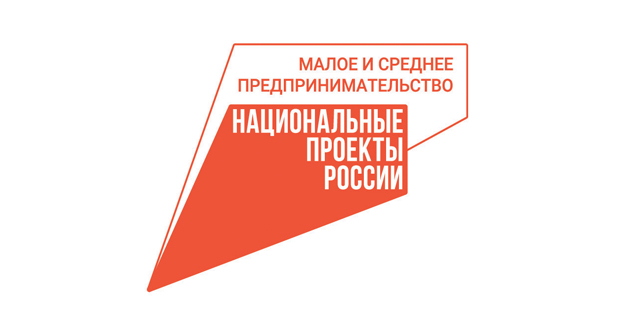 16 марта 2023 гЦифровая платформа расширила возможности субъектов МСП!В рамках реализации национального проекта «Малое и среднее предпринимательство и поддержка предпринимательской инициативы», Корпорацией МСП совместно с Минэкономразвития России была разработана Цифровая платформа МСП.РФ, призванная расширить возможности малого и среднего бизнеса, упростить для них доступ к различным сервисам. Это стало возможным с февраля 2022 года.Цель ее создания – предоставить каждому предпринимателю в нашей стране возможность дистанционно получать необходимые ему меры поддержки и иметь доступ к специальным сервисам вне зависимости от места нахождения.«Одна из приоритетных задач – сделать Цифровую платформу не только проактивным помощником бизнеса, но и основным, эффективным механизмом обратной связи предпринимателей с государством», – подчеркнул министр экономического развития РФ Максим Решетников.«При запуске Цифровой платформы нами были определены приоритетные услуги для цифровизации вместе с предпринимателями. Для его интеграции в МСП.РФ увязали Цифровую платформу с более чем 30 региональными информационными системами для поддержки предпринимателей. Для остальных субъектов РФ были созданы личные кабинеты. Через них сотрудники органов власти и инфраструктуры поддержки размещают свои меры на Цифровой платформе, принимают и обрабатывают заявки предпринимателей», – отметил генеральный директор Корпорации МСП Александр Исаевич.За первый год работы на Цифровой платформе МСП.РФ   зарегистрировались более 320 тыс. пользователей. Это субъекты малого и среднего предпринимательства, самозанятые и планирующие открыть свой бизнес физические лица. В общей сложности они воспользовались сервисами, продуктами и контентом МСП.РФ свыше 1,8 млн раз. «Цифровая платформа открывает широкие возможности для субъектов малого и среднего предпринимательства, в том числе и самозанятых, которые могут теперь воспользоваться различными сервисами и продуктами размещенными на одной площадке. Более того, такими услугами ведь могут воспользоваться и те, кто только планирует реализовать ту или иную бизнес идею и делает только первые шаги в предпринимательстве. Для такой категории, особенно уникальна данная платформа», - отметил министр экономического, территориального развития и торговли Чеченской Республики Рустам Шаптукаев.Сегодня на МСП.РФ представлено свыше 300 оцифрованных продуктов и услуг от регионов, на которые в течение года поступило более 20 тыс. онлайн-заявок от бизнеса. В настоящее время идет работа по упрощению процедуры получения поддержки в регионах через Цифровую платформу. Уже утверждены первые пять стандартов предоставления наиболее массовых мер, они включают единые условия, сроки и наборы документов для всех субъектов РФ. В 2023 году количество таких стандартов должно увеличиться до 20-ти. В топе востребованных у бизнеса сервис «Производственная кооперация и сбыт», объединяющий отечественных и иностранных поставщиков и заказчиков. За год поддержку в организации сбыта продукции получили более 2,5 тыс. компаний.  Пресс-служба Минэкономтерразвития ЧР при поддержке АО «Корпорации «МСП»  --------------------------Сервисами и продуктами Цифровой платформы МСП.РФ за первый год ее работы воспользовались более 1,8 млн разЗа первый год работы Цифровой платформы МСП.РФ на ней зарегистрировались более 320 тыс. пользователей. Это субъекты малого и среднего предпринимательства, самозанятые и планирующие открыть свой бизнес физические лица. Свыше 190 тыс. – действующие юрлица и индивидуальные предприниматели, верифицированные через «Госуслуги», еще более 47 тыс. – самозанятые. В общей сложности они воспользовались сервисами, продуктами и контентом МСП.РФ свыше 1,8 млн раз, из которых более 260 тыс. касались юридически значимых сервисов: заявок на меры поддержки, льготных лизинговых и кредитных программ.«Цифровая платформа» – один из федеральных проектов, составляющих нацпроект «Малое и среднее предпринимательство». Цель ее создания – предоставить каждому предпринимателю в нашей стране возможность дистанционно получать необходимые ему меры поддержки и иметь доступ к специальным сервисам вне зависимости от места нахождения. Одна из приоритетных задач – сделать Цифровую платформу не только проактивным помощником бизнеса, но и основным, эффективным механизмом обратной связи предпринимателей с государством», – подчеркнул министр экономического развития РФ Максим Решетников.За первый год работы каждый пользователь Цифровой платформы воспользовался сервисами, а также различными размещенными на МСП.РФ продуктами в среднем 5,6 раза.«Запуску Цифровой платформы предшествовал большой этап работы, в ходе которого мы вместе с предпринимателями определили приоритетные услуги для цифровизации. В числе наиболее востребованных сервисов – «Региональные меры поддержки». Для его интеграции в МСП.РФ нам пришлось увязать Цифровую платформу с более чем 30 региональными информационными системами для поддержки предпринимателей. Для остальных субъектов РФ были созданы личные кабинеты. Через них сотрудники органов власти и инфраструктуры поддержки размещают свои меры на Цифровой платформе, принимают и обрабатывают заявки предпринимателей», – отметил генеральный директор Корпорации МСП Александр Исаевич.Сегодня на МСП.РФ представлено свыше 300 оцифрованных продуктов и услуг от регионов, на которые в течение года поступило более 20 тыс. онлайн-заявок от бизнеса. В настоящее время идет работа по упрощению процедуры получения поддержки в регионах через Цифровую платформу. Уже утверждены первые пять стандартов предоставления наиболее массовых мер, они включают единые условия, сроки и наборы документов для всех субъектов РФ. В 2023 году количество таких стандартов должно увеличиться до 20-ти.В топе востребованных у бизнеса также сервис «Производственная кооперация и сбыт», объединяющий отечественных и иностранных поставщиков и заказчиков. За год поддержку в организации сбыта продукции получили более 2,5 тыс. компаний. Среди них Лениногорский механический завод, который откликнулся на запрос Минского тракторного завода. Результатом совместной с Корпорацией МСП работы стало подписание соглашения на поставку стопорных колец. Пробная партия продукции уже изготовлена и сейчас идет ее тестирование.Предпринимательница из Краснодарского края Евгения Косова после регистрации на МСП.РФ заключила договор поставки с торговой сетью «Метро», а также начала реализацию в своем регионе проекта «Фермерский островок».В конце 2022 года на МСП.РФ появился сервис по проверке контрагентов. Им воспользовались свыше 15 тыс. предпринимателей. Запущенный в декабре Цифровой профиль предпринимателя еще больше расширяет возможности малого и среднего бизнеса, упрощая как доступ к сервисам, так и процедуры получения поддержки и услуг. Его сформировали около 3,5 тыс. компаний.Напомним, Цифровая платформа для малого и среднего бизнеса разработана Корпорацией МСП совместно с Минэкономразвития. Сервисы и услуги стали доступны пользователям на МСП.РФ в феврале 2022 года. Создание и развитие платформы предусмотрено национальным проектом «Малое и среднее предпринимательство и поддержка предпринимательской инициативы», реализацию которого курирует первый вице-премьер Андрей Белоусов.Корпорация МСП — институт развития малого и среднего предпринимательства. Она предоставляет гарантии и поручительства для кредитования бизнеса, обеспечивает доступ к закупкам крупнейших заказчиков и помогает попасть на полки ритейлеров. Корпорация является также федеральным институтом инновационного развития, предоставляет поддержку высокотехнологичным инновационным субъектам МСП. Корпорация МСП оказывает также финансовую поддержку через МСП Банк и краудинвестинговые платформы, проводит обучение предпринимательским компетенциям и реализует программы по акселерации бизнеса. Через УК «МИР» финансирует компании на стадии роста и развития.